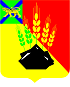 АДМИНИСТРАЦИЯ МИХАЙЛОВСКОГО МУНИЦИПАЛЬНОГО РАЙОНА ПОСТАНОВЛЕНИЕ 
26.09.2019                                              с. Михайловка                                                  № 837-паО мерах по организации отдыха, оздоровления и занятости детей в период осенних каникул в 2019 годуВ соответствии с Федеральным законом от 06.10.2003 № 131-ФЗ «Об общих принципах организации местного самоуправления в Российской Федерации», постановлением Администрации Приморского края от 21.03.2013 № 95-па «О мерах по организации отдыха, оздоровления и занятости детей Приморского края», Закона Приморского края от 26.12.2014 № 530-КЗ «Об организации и обеспечении отдыха, оздоровления и организации занятости детей, проживающих на территории Приморского края», в целях обеспечения отдыха, оздоровления и занятости детей и подростков на территории Михайловского муниципального района администрация Михайловского муниципального районаПОСТАНОВЛЯЕТ: 1. Утвердить карту занятости учащихся образовательных учреждений Михайловского муниципального района в период осенних каникул 2019 года (Приложение № 1).2. Управлению по вопросам образования (Чепала А.Ф.):2.1. Принять меры по сохранению и функционированию оздоровительных лагерей с дневным пребыванием, на базе муниципальных бюджетных общеобразовательных учреждений, а также по укомплектованности их педагогическими кадрами;2.2. Обеспечить в первоочередном порядке отдых, оздоровление и занятость:2.2.1. детей из социально опасных семей;2.2.2. детей, состоящих на профилактическом учете в КДН и ЗП и ПДН ОМВД;2.2.3. детей, находящихся в трудной жизненной ситуации;2.2.4. детей-сирот и детей, оставшихся без попечения родителей;2.2.5. детей с ограниченными возможностями здоровья и детей-инвалидов;2.2.6. детей из многодетных семей; 2.2.7. детей из неполных семей;2.3. Принять необходимые меры для своевременной подготовки оздоровительных лагерей с дневным пребыванием;2.4. Осуществлять взаимодействие с территориальными отделами федеральных органов исполнительной власти Приморского края, сельскими и городскими поселениями, организациями и учреждениями по организации отдыха детей муниципального района;2.5. Организовать спортивно-массовую и воспитательную работу в течение прохождения осенних каникул.3. Руководителям образовательных учреждений: 3.1. Обеспечить снабжение детских оздоровительных лагерей качественной питьевой водой, необходимыми для полноценного питания продуктами, средствами противопожарной безопасности;3.2. Предусмотреть в оздоровительных лагерях с дневным пребыванием детей проведение 5-дневной смены с полноценным питанием;3.3. Обеспечить комплексную безопасность детей в период осенних каникул в оздоровительных лагерях;3.4. Обеспечить надлежащий уровень безопасности объектов с учетом требований антитеррористической и антикриминальной защищенности;3.5. Обеспечить соблюдение требований противопожарной безопасности и санитарно-эпидемиологических требований;3.6. Разработать план мероприятий, направленных на предупреждение детского дорожно-транспортного травматизма, профилактику алкоголизма, наркомании, табакокурения и созданию условий для безопасного нахождения детей на улицах в период каникул.4. Муниципальному казенному учреждению «Методическая служба обеспечения образовательных учреждений» (Мельничук Н.Н.) обеспечить рациональное использование денежных средств, выделенных из краевого и местного бюджетов, для организации отдыха, оздоровления и обеспечения занятости детей и подростков.5. Комиссии по делам несовершеннолетних и защите их прав Михайловского муниципального района (Храпко Н.А.) осуществлять контроль за организацией отдыха несовершеннолетних, состоящих на учете в комиссии. 6. Рекомендовать отделу Министерства внутренних дел по Михайловскому муниципальному району (Присакарь П.И.):6.1. Оказывать содействие по обеспечению силами внутренних дел, без взимания платы, общественного правопорядка и безопасности при перевозках организованных групп детей по маршрутам следования к местам отдыха и обратно, а также в период их пребывания в пришкольных оздоровительных лагерях;6.2. Обеспечить реализацию мер по профилактике безнадзорности и правонарушений несовершеннолетних в период летних каникул;6.3. Осуществлять контроль за занятостью несовершеннолетних, состоящих на учете в органах внутренних дел;6.4. Осуществлять меры по предупреждению дорожно-транспортного травматизма и созданию условий для безопасного нахождения детей на улицах.7. Рекомендовать краевому государственному бюджетному учреждению здравоохранения «Михайловская ЦРБ» (Никитина Л.Г.) обеспечить координацию работы по медицинскому обслуживанию в период осенних каникул в пришкольных лагерях;8. Рекомендовать отделу надзорной деятельности Михайловского района УНД ГУ МЧС России по Приморскому краю (Легецкий В.А.) осуществлять контроль за деятельностью учреждений отдыха района в части охраны жизни и здоровья детей, профилактики противопожарных мероприятий.9. Отделу по культуре и молодежной политики администрации Михайловского муниципального района (Сташко Е.А.):9.1. Привлечь к участию в период осенних каникул творческие коллективы, учреждения культуры, библиотеки для организации и проведения культурно-массовых мероприятий;9.2. Организовать проведение поездок, встреч, содействовать проведению спортивно-массовой работы с детьми в период каникул.10. Муниципальному казённому учреждению «Управление по организационно-техническому обеспечению администрации Михайловского муниципального района» (Хачатрян Г.В.) разместить настоящее постановление на официальном сайте администрации Михайловского муниципального района.11. Контроль за исполнением настоящего постановления возложить на заместителя главы администрации муниципального района Саломай Е.А. Карта занятостиучащихся образовательных учреждений в период осенних каникул 2019 годаГлава Михайловского муниципального района –Глава администрации района                                                 В.В. АрхиповПриложение № 1УТВЕРЖДЕНАпостановлением администрацииМихайловского муниципального районаот 26.09.2019 № 837-па№ п/пМероприятияКол-воВсегодетей№ п/пМероприятияКол-воВсегодетейПришкольныеоздоровительные лагеря7250